
Figure 1: Stout Student Association Logo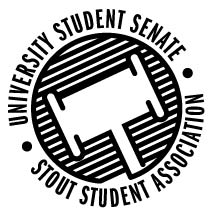 Sustainability Council Meeting Agenda11:15 am Badger Room, Memorial Student Center50th Congress, September 30th, 2019Call to Order 11:18Roll CallGuests: Andrew Klavekoske, Senator Reed, Kate BeatonOpen Forum Approval of the Minutes Unfinished Business New Business Carbon Neutral by 2050 push for Menomonie (Kate Beaton)Representative Kate Beaton from Wisconsin Conservation Voters came to talk about expanding the local clean energy campaign in the Eau Claire area to the Menomonie and Chippewa Valley area. Ms. Beaton expressed that UW-Stout is the leader of sustainability in Menomonie, and she is searching for a UW-Stout student to fulfill a fellowship. Burrito Event Update Motion for purchase of burritosApproved Precious plastics (Vice-Chair Leonhard) https://preciousplastic.com/en/mission.htmlhttps://csf.uw.edu/project/fp/888Discussion about what is the next step with this project.Additional Site Study funding for bus sheltersPostpone for further discussion. “eco products” at Stout (Vice-Chair Leonhard)Postpone for further discussion.Announcements Adjourn: 12:09 Sept. 30th, 2019Present Absent Excused Director Nadeau XVice Chair LeonhardXSenator SchweitzerXAdvisor RykalX